Приложение к свидетельству N.• ЈОЈ	 об утверждении типа средств тмерений серийного производства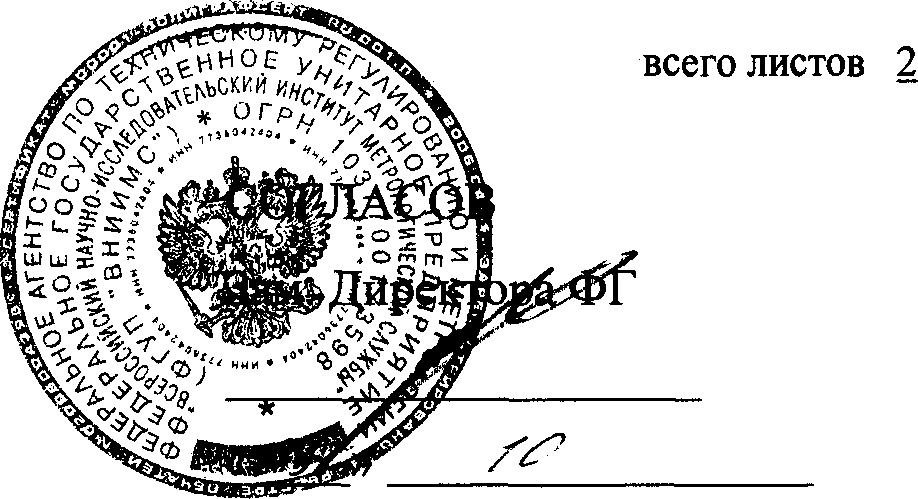 лист №	_Ј_Выпускаются по ГОСТ 2405-88 и ТУ 4212-118-00227471-2005.НАЗНАЧЕНИЕ И ОБЛАСТЬ ПРИМЕНЕНИЯМанометры показывающие ДМГ-60 предназначены для измерения избыточного давления воздуха и неагрессивных газов.Манометры показывающие ДМГ-6О могут применяться в различных отраслях промышленности в системах контроля и управления технологическими процессами.ОПИСАНИЕПринцип действия манометров основан на уравновешивании измеряемого давления силой упругой деформации мембранной коробки (или мембранньш блоком).Под воздействием измеряемого давления свободнный конец мембранной коробки перемещается и через тягу передается на трибкосекторный механизм, который приводит во вращательное движение указательную стрелку.Отсчетное устройство выполнено в виде круговой шкалы и показывающей стрелки, насаженной на ось трибки.ОСНОВНЫЕ ТЕХННЧЕСКИЕ ХАРАЕТЕРИСТИЕИ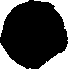 Диапазон показаний, кПа	0...6; 0...10; 0... 40Класс точности	1,5; 2,5Диапазон измерений манометра, %	от 0 до 75 диапазона показанийПо устойчивости к воздействию температуры и влажности окружающего воздуха манометры соответствуют группе C4 по ГОСТ Р 52931 и имеют исполнение У для категории размещения 3 по ГОСТ 15150, но для работы при температуре от минус 50 до плюс 60 °С и относительпой влажности до 98 % при 35 °С и более низких температурах без конденсации влаги.По защищенности от воздействия окружающей среды манометры изготавливаются в ис-полнении IP40.По устойчивости к механическим воздействием манометры имеют исполнение N3 по ГОСТ Р 52931.Габаритные размеры, мм, не более Macca, кг, не болееСредний срок службы, лег, не более Средняя наработка на отказ, чФ 60x1 l0x400,210100000ЗНАК УТВЕРЖДЕНИЯ THПAЗнак утверждения типа наносится на титульный лист эксплуатационной документации методом офсетной печати.ЕОМПЛЕКТПОСТЬВ комплекс поставки входят:Манометр	— 1 ют.Руководство по эксплуатации	— 1 экз.Паспорт	— 1 экз.Прмечание — Допускается при поставке манометров в один адрес составлять 1 эк земпляр руководства по эксплуатации.ПOBEPKAПоверка манометров показывающих ДМГ-60 проводятся по MH 2124-90 «ГСИ. Манометры, вакуумметры, мановакуумметры, напоромеры, тягомеры и тягонапоромеры показывающие и самопишущие. Методика поверки».Межповерочный интервал — 1 год.ПОРМАТИВНЪІЕ ДОКУМЕНТЫГОСТ 2405-88 «Манометра, вакуумметры, мановакууметры, напоромеры, тягомеры и тягонапоромеры. Общие технические условия».ТУ 4212-118-00227471-2005 «Манометры показываюітtие ДМГ-60. Технические условия».ЗАКЛЮЧЕНИЕТип манометров показывающих ДМГ-60 утвержден с техническими и метрологическпми характеристиками, приведенньми в настоящем описании типа, метрологически обеспечен при вьпуске из производства и в эксплуатации.ИЗГОТОВИТЕЛЬ: OAO «Саранский приборостроительньтй завод»Техничесхий директоp OAO «Саранский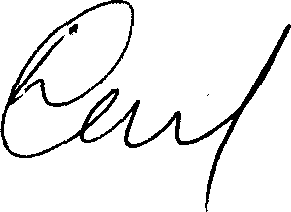 приборостроительный завод»	А.В. Перунков